Essential Question: What happened to the people of Easter Island & why did they have statues? 
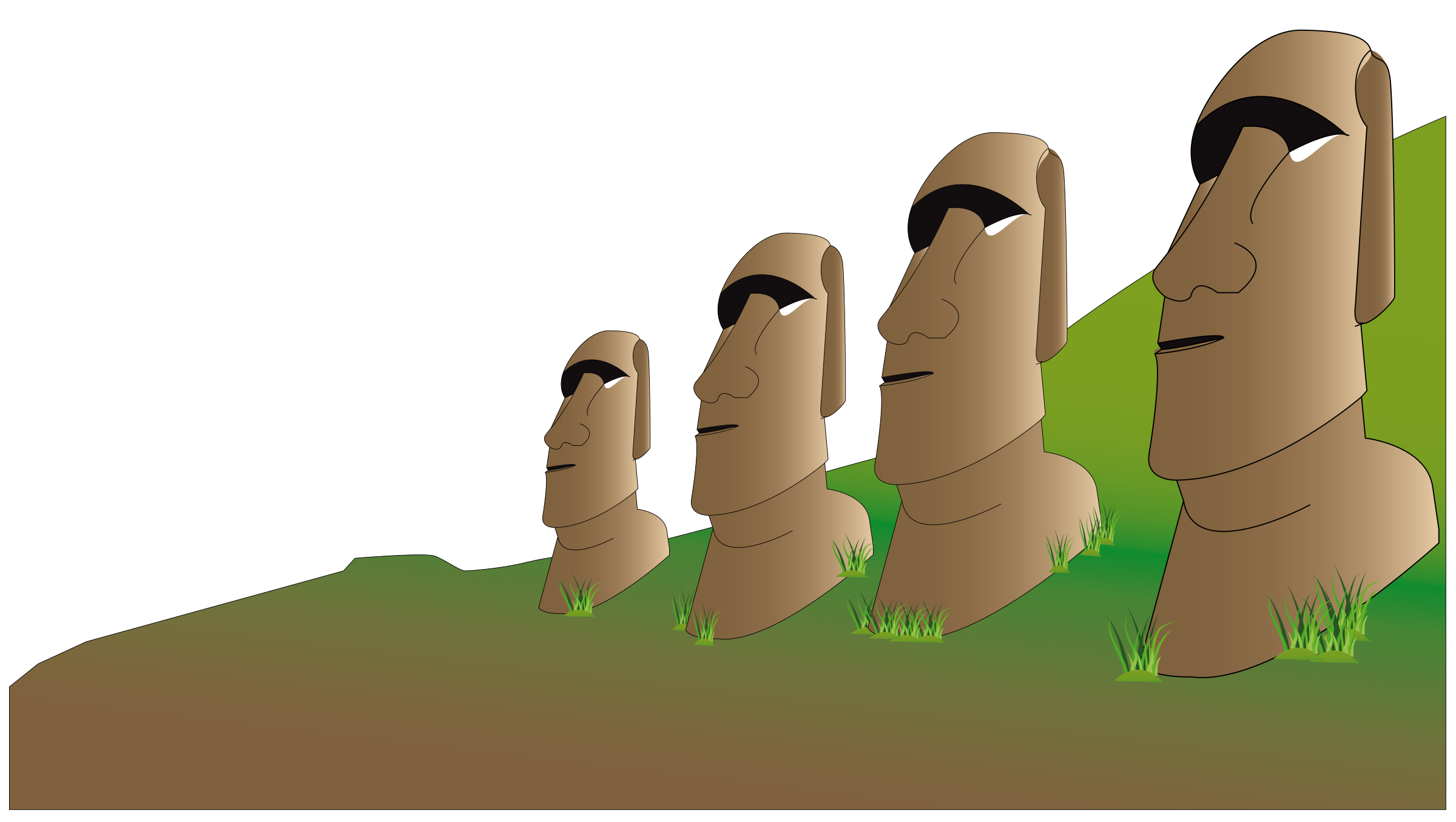 Directions:As you read, answer the question in the first column (causes).Identify evidence to support your answer in the second column (answer & evidence).The source is already filled out for youIdentify the type of expert in the fourth column (expert)CERIn your opinion, which of the causes listed above had the biggest impact on the collapse of Easter Island and why?
Scroll Down to see Grading RubricCauseAnswer & EvidenceSourceExpertQ: Where did the original people come from and why did they have statues?Explain.
#1: From where did they sail?Who is the expert?Q: Why did they have statues?Explain.#2: The statue buildersWho is the expert?Q: What happened to the people of Easter Island?Explain.#3: Scarce Violent TimesWho is the expert?Q: What happened to Easter Island?Explain.#4: A parable for the world?Who is the expert?Q: Why were some people still alive?Explain.#5: Back from the brinkWho is the expert?Q: What happened to the people of Easter Island? Explain.#6: Final AssaultWho is the expert?Claim:Evidence:
Reasoning:Work HabitMeeting
ApproachingBeginningI completed my work.I attempted all parts of the assignment.I attempted at least half of the assignment.I started the assignment.EvidenceExceeding
Meeting
Approaching
Beginning
Identify Student can identify the expert and new evidence found from both sources.Student can identify the expert and new evidence found from at least 1 of the sources.Student can identify the expert or new evidence found from the source(s).

Student attempts to identify the expert and evidence found from the source(s).
